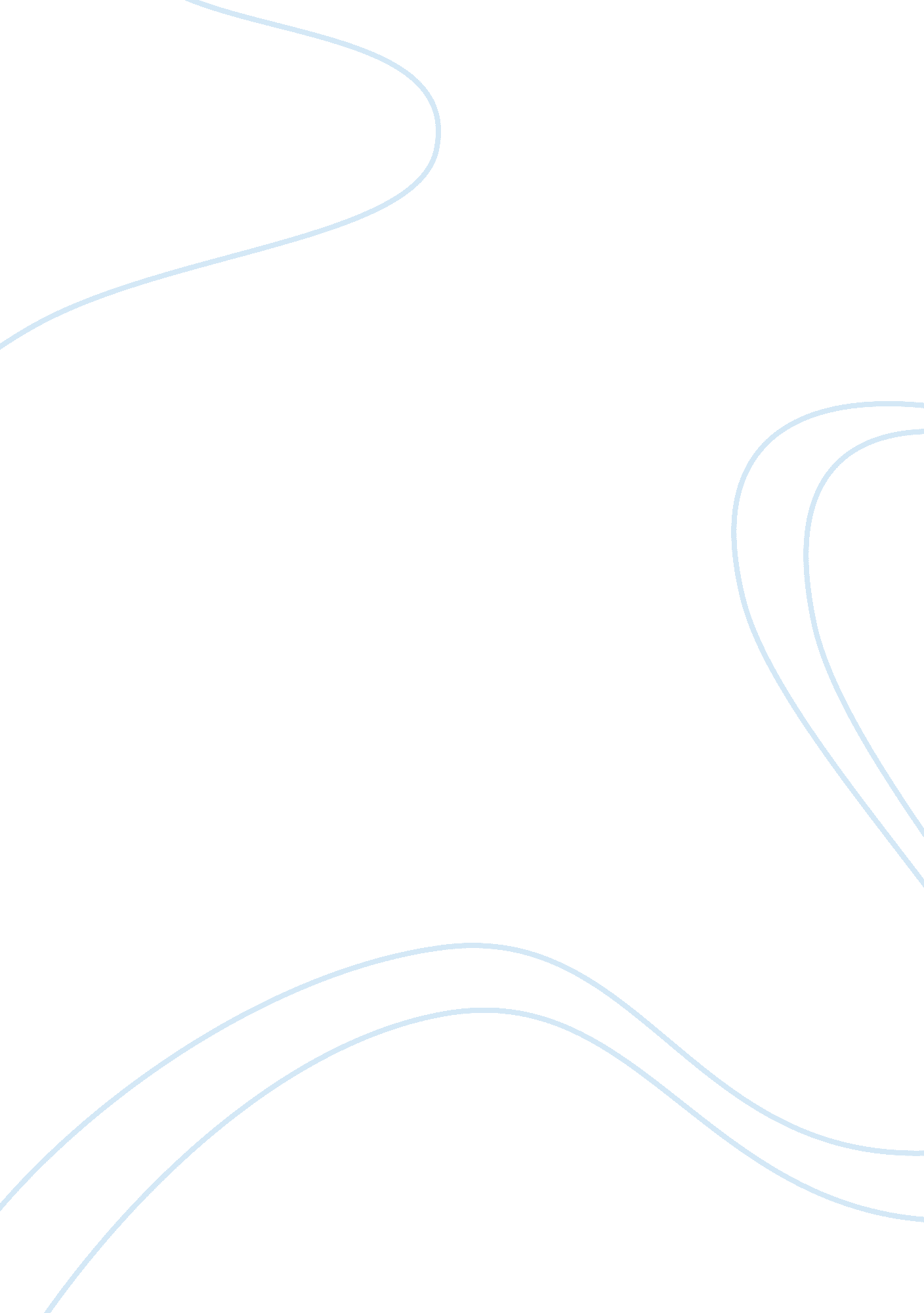 Education for learners with diverse needsEducation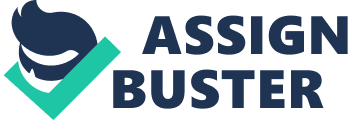 This paper is design to make an apprehension of larning disablements, communicating upsets, double diagnosing every bit good as giftedness. In add-on to the constitution of bring forthing a positive acquisitionenvironmentfor kids with damages will maximise their accomplishment. To understand each type of disablement reference above we should look at the features, causes, and definitions of each signifier of disablement and upset to better heighten the acquisition environment for both the pupil and the instructor. As a particular pedagogue, it is an imperative facet to remain abreast of all upsets we come in contact with to bring forth a quality instruction for all those involved. For many pupils with disablements and for those without, the cardinal success in the schoolroom lies in holding version, adjustments and alterations made to the course of study and direction and other schoolroom activities. Learning Disabilities There are many definitions of larning disablements. However, the most use comes from Persons with Disability inEducationAct ( IDEA ) . It defines larning disablements as assorted cognitive or psychological upsets that impede the ability to larn, particularly on that interferes with ability to larn math or develop linguistic communications accomplishments ( listening, reading, authorship, and talking ) ( IDEA 2004 ) . Some features of larning disablements are kids holding a shortages in the country of reading and written linguisticcommunicationthat can non do connexion with similar constructs in larning math ( can non link 3 + 5 = 8 when asked 5 + 8 peers ) , trouble in believing in consecutive or logical order, holding behaviours in the country of non being organized and losingss things. No 1 is precisely certain what causes larning disablements. Experts are non certain to the causes. The differences in how a personaa‚¬a„? s encephalon plants and how it process information can be from encephalon harm, heredity, job during gestation and the environment the individual lives in. Presently there is a prevalence figure of 45. 3 % of school- elderly kids in the United States classified as holding a specific acquisition disablement and have some sort of particular instruction support ( United States Office of Special Education, 2007a ) . Communication Disorders Communication Disorders is the address and linguistic communication upsets that relate country such as unwritten and motor map. It can be verbal, gestural or a combination of both. It revolves three constituents ; transmitter, message and receiving system. Language ( the system of symbols used to show and have significance ) is a factor in each component of the procedure ; address ( the systematic production of sound ) is a factor in verbal communicating. . Communication upsets include speech upsets of articulation, eloquence, and voice, and linguistic communication upsets. It may run from simple sound repeats, such as stuttering, to occasional misarticulation of word and complete inability to utilize address and linguistic communication communicating. A kid who is linguistic communication impaired should demo accomplishments in the primary linguistic communication that are below those expected for his/her chronological age. The prevalence of linguistic communication shortages in the school-age population in the United States is about 2. 5 % . and 50 % of kids who receive particular instruction services from other disablements ( Hall et al. , 2001 ) . An apprehension of normal forms of linguistic communication acquisition is an of import portion of placing kids with linguistic communication upsets and developing redress plans for them. It besides involves testing, measuring, naming and doing appropriate arrangement determinations. Giftedness Gifted kids may demo outstanding abilities in a assortment of country including rational, academicaptitude, originative thought, leading and the ocular and executing humanistic disciplines. They besides show the ability to happen and work out jobs rapidly. The full development of the talented pupil depends on his or her environmental context, strong encouragement, and support from the household and societal groups ( Sydney Marland 1972 ) . Longitudinal surveies of talented kids indicated that most of them are healthy and good adjusted and achieve good into maturity, with some exclusions that are underperformers. Teaching cognitive schemes, job determination, job resolution, and creativeness are some features that particular plans focus on for talented pupils. Effective job determination and job work outing accomplishments depend on the individualsaa‚¬a„? flexible usage of his or her cognition, construction and creativeness. In add-on, it depends on the capacity for divergent thought, a willingness to be different and strong motive. Underachievers have feeling of lower status, outlook offailureand low ego assurance. The prevalence of giftedness is about 10 % to 55 % of the school-age population of kids who are identified ( Gagne, 2003 ; Renzulli & A ; Reis, 2003 ) . To bring out the abilities of kids who come from cultural subgroups, particular designation methods and processs that depend less on anterior cognition and experience and more on logical thinking and originative thought are necessary. Children with physical and centripetal disabilities can be intellectually gifted, but frequently their abilities are undiscovered because pedagogues do non seek for their particular endowments. Double Diagnosis Fredericks Baldwin ( 1987 ) suggested that the term double diagnosing be used with great attention, mental wellness upsets is one disablement with secondary features turning out of the deficiency of environmental input that is from the centripetal disablement. Unfortunately, some kids with certain damages struggle in category and have behavior jobs. Often these conditions may be a consequence from holding to fight in category or emotional wellness that possibly cause by attending shortage upset ( ADD ) or Attention deficit/hyperactive upset ( ADHD ) . However, IDEA has a job in the figure of kids that qualify as a handicapped. Furthermore, Pinborough-Zimmerman, Satterfield, Miller, Bilder, Hossain and MaMohn ( 2007 ) findings confirm that 6. 3 % of school aged kids were having address therapy services and co-concurring conditions like rational disablements, autism spectrum upset and emotional behaviour upsets. In the public school system the Numberss have a sedate deduction to supply indispensable service for these kids. Course of study There should be a distinction course of study to function all scholars, irrespective of ability, disablement, age, gender or cultural and lingual background. Curriculum should be modified suitably. First there should be alteration of larning disablements in the country of math, reading and linguistic communication. In communicating upsets the instructor should do certain she speak with pupils with damage the same manner he/she speak to the regular instruction pupils. The course of studies for talented pupils are lesson, assignments, and agenda alteration are lesson generated toward higher order of thought, content alteration, and promote group interaction. Some theoreticians besides suggest that course of study demand to be in footings of the acquisition environment. The cardinal characteristics of educating a kid with any disablement or upset is to concentrate on orienting the course of study in the countries of strengths, failings, demands, involvement, ability and feature of the kid. It is of import to understand the differences in order to indentify, buttocks, evaluate and rectify the pupil. Decision Finally, the of import of regular instructors and particular pedagogues are arm with the cognition, preparation and information in respects to disablements. Students with communicating upsets, giftedness, and besides any other learning disablements can larn and be successful in faculty members. Professional can fix course of study and appreciate the critical characteristics of services for particular need pupils. By modifying lessons for pupil and giving adjustments to these pupils with other schoolroom activities. 